Základní škola Sokolov, Rokycanova 258VÝROČNÍ ZPRÁVA ŘEDITELKY ŠKOLYZA ŠKOLNÍ ROK 2018/2019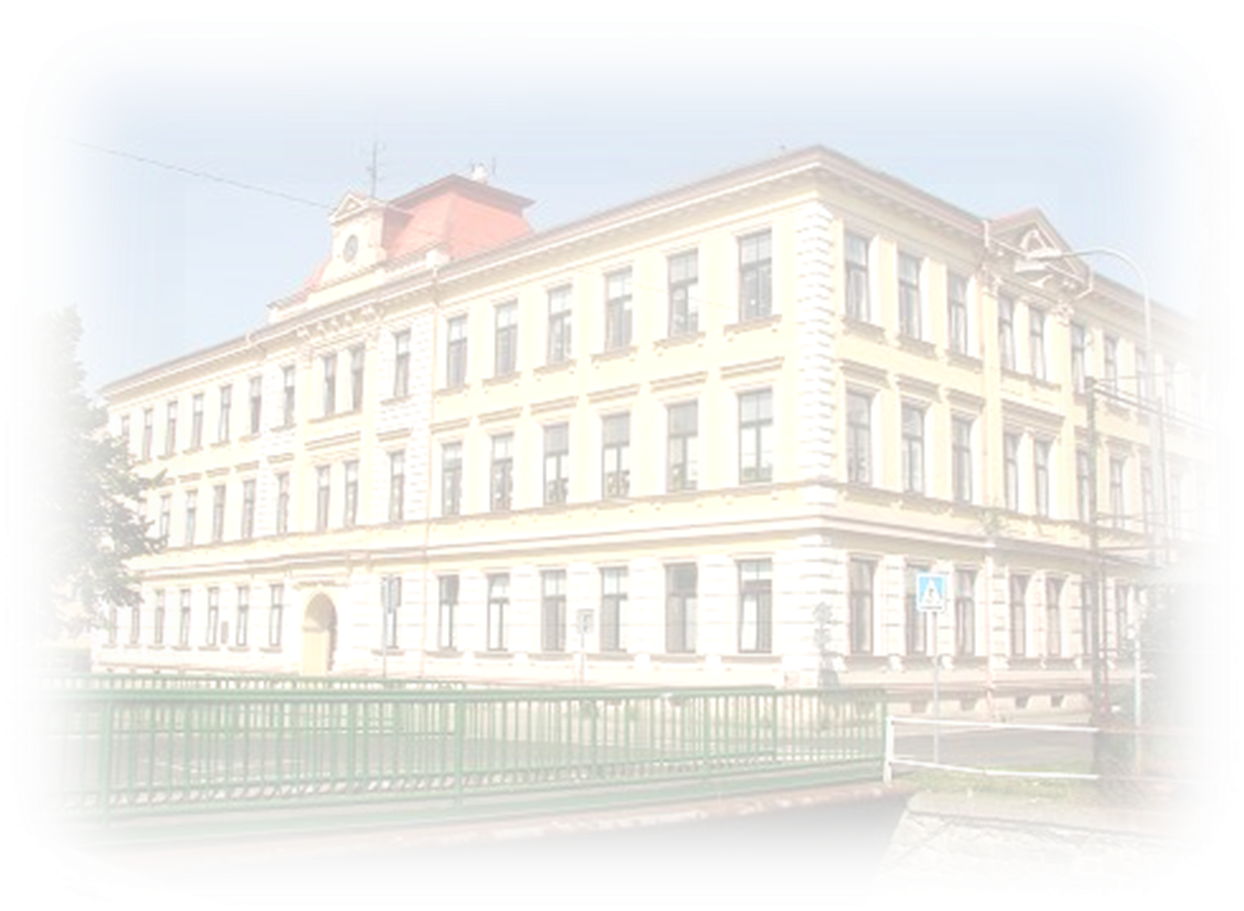 OBSAHKontaktní informaceZákladní škola Sokolov, Rokycanova 258Rokycanova 258356 01 Sokolov					                     Právní forma: příspěvková organizacetelefon: 352 324 050					         mail: zs2sokolov@volny.czškolní výdejna: 352 324 067mail: 2.vydejna@seznam.czdatová schránka:Fakturační údaje:Základní škola Sokolov, Rokycanova 258Rokycanova 258356 01 SokolovIČO: 69978751DIČ: CZ69978751Účet: GE Money BankPrávnická osoba (ředitelství): Mgr. Petra Šiškováředitelka školytelefon: 352 324 053mail: petra.siskova@2zs-sokolov.czMgr. Hana Flenerovázástupkyně ředitele školy pro I. stupeňtelefon: 352 324 054mail: hana.flenerova@2zs-sokolov.czMgr. Lenka Riplovázástupkyně ředitele školy pro II. stupeňtelefon: 352 324 051mail: lenka.riplova@2zs-sokolov.czZřizovatel: Město SokolovRokycanova 1929356 01 SokolovÚvodVývoj počtu žákůKapacita dle rejstříku škol k 13. 9. 2018: 600 žákůVývoj počtu žáků v letech 2012 - 2019Z tabulky je patrné, že naplněnost školy je v posledních sedmi letech průměrně 577 žáků, tj. 96 %. Z důvodu nedostatku učebních prostor jsme nuceni jednou za 4 – 5 let snížit počet prvních tříd ze tří na dvě. Děje se tak na úkor počtu žáků ve třídách. Počet nad 25 žáků v 1. třídě je nevyhovující jak pro žáky, tak pro učitele.Školní rok 2018/2019 jsme zahájili s počtem žáků 572 ve 23 třídách. Na 1. stupni je průměrná naplněnost 24,1 žáka na třídu, na 2. stupni je průměrná naplněnost 23,5 žáka na třídu.Vzhledem k tomu, že jsou na naší škole třídy s rozšířenou výukou jazyků, podstatná část žáků dojíždí do školy z okolních obcí a měst. Ve školním roce 2018/2019 dojíždělo do školy 259 žáků.Pedagogický rozvoj školyVe školním roce 2018/2019 jsme ukončili realizaci projektu Šablony OPVVV pro ZŠ Sokolov, Rokycanova 258 – Moderní škola (realizace od září 2017).V rámci tohoto projektu byly financovány šablony:vzdělávání ped. pracovníků v oblasti rozvoje čtenářské gramotnostivzdělávání ped. pracovníků v oblasti rozvoje matematické gramotnostivzdělávání ped. pracovníků v oblasti cizího jazykavzájemná spolupráce pedagogů – čtenářská gramotnostsdílení zkušeností pedagogů z různých škol prostřednictvím vzájemných návštěvčtenářský klub pro žáky ZŠdoučování žáků ZŠ ohrožených školním neúspěchemvzdělávání ped. sboru ZŠ na inkluziškolní speciální pedagog – personální podpora ZŠškolní psycholog – personální podpora ZŠV dubnu 2019 škola podala žádost do projektu Šablony OPVVV pro ZŠ Sokolov, Rokycanova 258 – Moderní škola II. (datum realizace od září 2019)Šablony II lépe korespondují se zaměřením školy než vybrané Šablony I, jejich realizace bude ale náročnější. V rámci projektu Šablony II jsou financovány šablony:vzdělávání pedagogických pracovníků ZŠvzájemná spolupráce pedagogů ZŠCLIL ve výuce ZŠvyužití ICT ve vzděláváníklub pro žáky ZŠprojektový den ve školeodborně zaměřená tematická setkávání a spolupráce s rodiči žáků ZŠškolní psycholog – personální podpora ZŠV rámci projektu Šablony II byla také podána žádost o financování aktivit ve školní družině:vzdělávání pedagogických pracovníků ŠDklub pro účastníky ŠDprojektový den v ŠDprojektový den mimo ŠDZhodnocení školních vzdělávacích programů pro základní vzděláváníOd 1. 7. 2007 učíme podle vlastních školních vzdělávacích programů Škola jazyků otevřená – běžné třídy, Škola jazyků otevřená – třídy s rozšířenou výukou jazyků.Průběžně ŠVP prochází doplňováním v souladu s pokyny MŠMT.Pozornost věnujeme průřezovým tématům:Osobnostní a sociální výchova  - na 1. stupni realizována především v rámci předmětů výchovného zaměření, na 2. stupni v rámci předmětů Výchova k občanství a zdraví, Svět práce a v předmětech výchovného zaměření. Dále OSV realizujeme v rámci třídnických hodin a na 2. stupni v rámci čtyřstupňových kurzů osobnostní a sociální výchovy realizovaných sdružením ODYSSEA Praha, s nímž spolupracujeme již pět let. Environmentální výchovu realizujeme na 1. stupni v hodinách prvouky, přírodovědy, vlastivědy a dále s Tondou Obalem, projektovými dny, např. Den bez aut. Na 2. stupni pak v předmětech přírodovědného zaměření a projektovými dny. Multikulturní výchovu realizujeme především v rámci hodin výuky cizích jazyků. Ve školním roce 2018/2019 jsme v rámci e-twinningu navázali kontakty se školami po celé Evropě - v Polsku, Španělsku, Řecku, Dánsku, Slovensku, Finsku. Účastnili jsme se v projektech věnovaných multikulturním tématům – The International Christmas Calender 2018, Our Christmas Menu, Mistery of History in Legends, Granny Tales, Let´s play our best outdoor game. Stali jsme se důvěryhodnými partnery pro celou řadu evropských škol. Užší spolupráci jsme navázali se Szkola podstawowa nr. 11. im. Miroslawa Ferycze v Ostrowie Wielkopolskim. V únoru 2019 navštívila tuto školu ředitelka s vyučujícími angličtiny a dohodly se bližší podmínky spolupráce. V dubnu 2019 přijeli na Jarní jarmark radosti naší školy zástupci polské školy.  V dalších letech jsou naplánovány výměnné pobyty žáků obou škol.  Mediální výchovu realizujeme na 1. stupni v rámci všech výukových předmětů, na 2. stupni především  v rámci českého jazyka a tvorbou tzv. absolventských prací a jejich obhajobou. Výchova demokratického občana – probíhá ve všech třídách. Od 3. ročníku mají žáci možnost pracovat v žákovském parlamentu, jeho činností se zúčastňují všichni žáci školy. Škola je držitelem cerifikátu ŠKOLA PRO DEMOKRACII. Schůzek žákovského parlamentu se pravidelně účastní vedení školy, demokratizujeme vyučování i život školy. Na 2. stupni absolvují žáci v rámci předmětu Výchova k občanství a zdraví celou řadu exkurzí a přednášek z oblasti státní správy, justice. Škola dlouhodobě spolupracuje s městským úřadem, Okresním soudem v Sokolově, Vězeňskou službou ČR – Kynšperk nad Ohří, Městskou policií Sokolov.Výchova v evropských a globálních souvislostech – realizujeme poznáváním života a kultury v okolních evropských zemích, spolupracujeme s Dětským fondem UNICEF (tvorba a nákup panenek).V září 2018 jsme provedli několik úprav ve stávajících ŠVP. S nástupem paní ředitelky Mgr. Petry Šiškové bylo vytvořeno 4. vydání ŠVP ZV, ve kterém byly upraveny časové dotace v učebním plánu 2. stupně. V 1. – 6. ročníku učíme podle 4. vydání a v 7. – 9. ročníku podle 3. vydání. Tato změna se zatím týká 6. ročníků s rozšířenou výukou jazyků (RVJ), kde byla ubrána 1 hodina z volitelného předmětu cvičení z matematiky do předmětu svět práce. Ve třídě s RVJ je 29 vyučovacích hodin. V běžných třídách byla v 6. ročníku přidána 1 hodina ze 7. ročníku z předmětu svět práce, nyní učíme 2 hodiny. V 6. ročníku je v běžných třídách 30 hodin týdně. Změny v dalších ročnících budou pak následovat v dalším školním roce. V ŠVP byly také upraveny cizí jazyky, ve kterých došlo k přesunu učiva v jednotlivých ročnících. Další úpravy ve větším rozsahu se týkají přečíslování výstupů podle RVP ZV. U každého předmětu byly také přidány minimální výstupy pro žáky s podpůrným opatřením 3. stupně. V této souvislosti byla upravena část ŠVP - Zabezpečení výuky žáků se speciálními vzdělávacími potřebami a na doporučení poradny byl pro žáky s podpůrným opatřením přidán předmět speciálně pedagogické péče. V menším rozsahu bylo upraveno i ŠVP školní družiny a přidána příloha školního klubu, který bude v letošním školním roce otevřen poprvé. Ke školní družině bude v letošním roce patřit i školní klub. ŠVP Škola jazykům otevřená pro běžné třídy, třídy s rozšířenou výukou jazyků a ŠVP družiny, ve kterých byly výše uvedené změny uskutečněny, platí od 3. 9. 2018. Jazykové vzdělávání a jeho podporaŠkola zajišťuje výuku anglického jazyka již od 1. třídy, výuku německého jazyka od 6. třídy. Žáci jsou děleni do jazykových skupin s průměrným počtem 13-15 žáků na skupinu, velké třídy se půlí, na 2. stupni pak v anglickém jazyce probíhá výuka s rodilým mluvčím – vždy po týdnu. Celkově bylo ve školním roce 2018/2019 39 anglických jazykových skupin, 18 německých jazykových skupin.  Ve školním roce proběhla řada jazykových akcí např. anglické divadlo, Olympiáda v anglickém jazyce, dopisování žáků s kamarády v zahraničí jak v angličtině, tak v němčině. V rámci volitelných předmětů mají žáci 8. ročníků jazykových tříd možnost výběru ruského jazyka s dotací 1 hodina týdně. Škola nabídla v rámci střediska volného času NENUDA 7 kroužků anglického jazyka, 1 kroužek německého jazyka a kroužek francouzského jazyka. Výuka anglického jazyka na 1. i 2. stupni došlo ve školním roce 2018/2019 ke zkvalitnění výuky. Nově příchozí vyučující angličtiny mají bohaté zkušenosti s výukou anglického jazyka ve světě, případně se studiem na zahraničních vysokých školách v Evropě. Nově příchozí vyučující anglického jazyka ochotně sdílí své nápady a práci v hodinách s ostatními vyučujícími, vytvořilo se velmi příznivé pracovní klima i v kolektivu ped. pracovníků. Začalo fungovat metodické sdružení anglického jazyka pro 1. stupeň,  kde se vyučující setkávají, sdílejí, zkouší interaktivní metody výuky. Učitelé (i bez znalosti angličtiny) mají možnost zapojovat se do e-twinningových projektů, což velká část z nich činí. Škola se přihlásila do projektu K2 evropské mobility, v letošním školním roce jsme na pozici náhradníků, což předpokládá účast na jazykových zahraničních kurzech v příštím školním roce. V rámci Šablon II jsme podali žádost o výuku metodou CLIL. Tak, jak se postupně zvyšuje úroveň výuky anglického jazyka, budeme v příštím roce usilovat o zvýšení úrovně výuky německého jazyka. Cílem jazykové výuky je dosáhnout na výstupu u žáků 9. třídy úroveň znalosti anglického jazyka na úrovni A2 (u jazykových tříd B1) a u německého jazyka na úrovni A1  (v jazykových třídách A2). Ve školním roce 2019/2020 jsou plánovány vzájemné stáže pedagogů, výměnné pobyty žáků. Škola pořádá v okrese Sokolov jazykové zkoušky.Rámcový popis personálního zabezpečeníŠkola má třístupňové řízení a počet pedagogických zaměstnanců ve školním roce 2018/2019 činil 45, z toho 35 učitelů, 6 vychovatelů, 4 asistenti pedagoga (1 ped. pracovnice vykonává zároveň pozici asistenta pedagoga a vychovatelky), 1 školní psycholog. Počet nepedagogických zaměstnanců činil 11. V tomto počtu jsou zahrnuti jak zaměstnanci zaměstnaní na základě uzavřené pracovní smlouvy v rámci hlavní činnosti, tak všech projektů. V rámci rozpočtu kraje dodržujeme stanovený limit zaměstnanců. Dlouhodobě udržujeme nízkou podzaměstnanost. Personální zajištění činnosti školy je vícezdrojové:státní rozpočet – limit zaměstnanců – učitelé, vychovatelky, asistenti pedagoga v rámci podpůrných opatření, provozní zaměstnancirozpočet města Sokolov – úvazek dohledové služby, dohody o provedení práce specifických činností některých ped. pracovníků (vedoucí kroužků v rámci střediska Nenuda aj.)doplňková činnost???projekty financované z ESF – ve školním roce 2018/2019 byla ze Šablon I financována školní psycholožka, speciální pedagog, dále podpořeni ped. pracovníci – doučování žáků ohrožených školním neúspěchem, vzájemná spolupráce pedagogů ZŠ.Další aktivity probíhající ve škole z rozpočtu jiných subjektů:některé zájmové kroužky (např. Dopravní kroužek) ve spolupráci s DDM Sokolov – vedoucí kroužků. Ve školním roce 2019/2020 bude spolupráce rozšířena o další zájmové kroužky.Pedagogičtí pracovníci – odborná kvalifikacePřepočtený počet: ze státního rozpočtu máme 43,63 pedagogických pracovníků včetně vychovatelek ŠD a asistentů pedagoga v rámci podpůrných opatřen. Z ESF byl financován úvazek 0,5 školního psychologa. Počet pracovníků, který je financován zřizovatelem, je 1.Komentář k tabulce – 3 nekvalifikované vyučující splňují podmínky pro vykonávání přímé pedagogické práce podle § 32, odstavce a), zákona č. 563/2004 Sb., o pedagogických pracovnících. Jedna nekvalifikovaná učitelka si vzdělání doplňuje studiem. 3 asistentky pedagoga pro žáky se zdravotním znevýhodněním mají předepsanou kvalifikaci (středoškolské vzdělání s maturitou a kurz asistenta pedagoga), 1 asistentka má kurz asistenta pedagoga a doplňuje si středoškolské vzdělání s maturitou. 1 vychovatelka ve ŠD si doplňuje kvalifikaci studiem.Věková struktura pedagogických pracovníkůPrůměrný věk pedagogických pracovníků naší školy byl ve školním roce 2018/2019 43,9 roku.5 učitelek bylo ve školním roce na rodičovské dovolené. Další vzdělávání pedagogických pracovníkůVzhledem k absenci priorit DVPP v minulých letech a ne příliš strategickému plánování, bylo třeba ve školním roce 2018/2019 dokončit naplánovaná DVPP financovaná z OPVVV I. Tato DVPP byla zaměřena na inkluzi, přínos pro pedagogický sbor je dle zpětných vazeb diskutabilní. Naplánovaná DVPP bylo problémové zrealizovat vzhledem k odchodu některých učitelů ve školním roce 2017/2018. Jednalo se o DVPP – jazykové.Plánování DVPP v dalších letech bude vycházet ze strategických dokumentů školy, na nichž se bude podílet celý pedagogický sbor. V průběhu prázdnin se učitelky 1. stupně účastnily letních škol. CO?Za finanční rok 2018 byly za DVPP realizovány prostředky v celkové výši:Vzdělávání ze státního rozpočtuVzdělávání z ESFVzdělávání z prostředků zřizovatelePočet zapsaných dětí a odkladů školní docházky pro školní rok 2018/2019 a 2019/2020Ve školním roce 2018/2019 byly otevřeny dvě první třídy.Počty zapisovaných podle výsledku zápisu a podle věku – z výkazu pro UIVVe školním roce 2019/2020 budou otevřeny tři první třídy.Počty zapisovaných podle výsledku zápisu a podle věku – z výkazu pro UIVHodnocení činnosti školní družiny a školního klubuŠKOLNÍ DRUŽINAŠkolní družina – 5 oddělení s počtem 150 účastníků v 1. i 2. pololetí. Ranní družina je otevřena od 5:30 do 8.00 hodin. Odpolední družina končí svůj provoz v 17:00 hodin. Školní družina poskytuje výchovně vzdělávací činnost pro žáky prvních až čtvrtých ročníků v době mimo vyučování, zejména v rámci volnočasových aktivit. Měsíční stanovený poplatek je 150 Kč.Program školní družiny navazuje především na učivo I. stupně, a to konkrétně na předměty z oblasti Člověk a jeho svět, Výtvarná výchova a Tělesná výchova. ŠD má svůj vlastní ŠVP, který je přílohou ŠVP „Škola jazykům otevřená.“. Vychovatelky vytváří projekty k jednotlivým ročním obdobím, různým výročím a svátkům. O školní družinu je každoročně velký zájem. Denní režim zahrnuje činnosti odpočinkové, rekreační, zájmové, sebeobslužné a přípravu na vyučování. Základní činností je učení hrou, které je založeno na poznávání okolního světa praktickými zkušenostmi a vlastními smysly. Zážitky obohacují sebepoznání, plnohodnotné prožívání, rozšiřují vědomosti, dovednosti a schopnosti a přinášejí pozitivní emocionální prožitky. Mezi hlavní cíle školní družiny dlouhodobě patří posilování tělesné zdatnosti a dodržování zdravého stylu dětí. Odpolední zájmové a relaxační činnosti zaměřujeme na sport, pohybové aktivity a pobyt venku.Školní družina pracuje dle celoročního tematického plánu a měsíčních plánů, které vychází ze ŠVP ŠD.Jednotlivé náměty byly uskutečňovány činnostmi z pravidelné skladby zaměstnání, pořádaly se příležitostné akce a dle potřeby byly zařazovány i spontánní aktivity. Celoroční tematický plán školní družiny na šk. rok 2018/19 - PŘÍBĚHY ZVÍŘÁTEKPříležitostné činnosti v ŠDŠKOLNÍ KLUB Školní klub – 1 oddělení s počtem 26 účastníků v 1. pololetí a 19 účastníků ve 2. pol. (organizován v rámci školní družiny).Školní klub poskytuje zájmové vzdělávání žákům podle vlastního vzdělávacího programu. Vychází přitom ze zájmů a potřeb jednotlivých žáků. Od školní družiny se klub liší především starším věkem účastníků a odlišnými formami činnosti. K pravidelné docházce do ŠK jsou přijímáni žáci 5. tříd a 2. stupně. Činností pořádaných ve ŠK se účastnili i žáci, kteří nejsou přijati k pravidelné denní docházce do ŠK. Dojíždějící žáci zde mohou trávit čas, kdy čekají na spoj, případně, pokud ráno přijíždí brzy, mohou ve školním klubu počkat na vyučování. Mohou se zde připravovat na výuku, zpracovávat referáty, domácí úkoly, získávat informace z knih a internetu. Provozní doba klubu je od 6:45 do 7:45 a odpoledne od 12:00 do 17:00. Činnosti a mimořádné akce v ŠKO služby školní družiny a školního klubu je velký zájem. Dle dotazníkového šetření jsou rodiče i žáci spokojeni s programem a organizací ŠD i ŠK. Velmi oceňují nabídku školního klubu rodiče dojíždějících žáků. Poradenské služby školyTým školního poradenského pracoviště na ZŠ Sokolov, Rokycanova 258:školní psycholog, speciální pedagog, metodik prevence, výchovný poradce pro I. stupeň, výchovný poradce pro II. stupeň.Školní psycholog - diagnostikuje třídní kolektivy i jedince, sleduje psychický vývoj dítěte od předškolního věku po odchod na střední školu. Poskytuje podporu zákonným zástupcům při jednání se zástupci školy, poskytuje poradenské služby žákům, rodičům, učitelům, podílí se na metodické podpoře a dalším vzdělávání pedagogů ZŠ. Úzce spolupracuje s vedením školy a v indikovaných případech s dalšími odborníky mimo školu (PPP, dětský psychiatr, pediatr, OSPOD, SVP, atd.). Školní psycholog je rovněž přítomen u zápisů žáků do 1. ročníků. Ve školním roce 2018/2019 zorganizoval tři rodičovské kavárny. Školní speciální pedagog - zodpovídá za reedukaci specifických poruch učení v rámci školy u žáků se SVP. Vede nápravná cvičení specifických poruch učení u žáků prvního a druhého stupně. Vychází přitom z individuálních vzdělávacích programů. Ty sestavuje spolu s třídním učitelem a školním psychologem na základě posudků PPP, ev. SPC. Školní speciální pedagog má na starost především reedukační nápravy, dále se podílí na přípravě podkladů pro speciálně-pedagogická vyšetření žáků, konzultuje s rodiči žáků SVP, průběh a účinnost nápravných programů, poskytuje metodickou podporu pedagogům vzdělávajícím žáky se SVP. Pravidelně konzultuje se školním psychologem průběh a účinnost individuálních nápravných programů u žáků integrovaných a účinnost podpůrných opatření u žáků se SVP. Zajišťuje a koordinuje nákup kompenzačních a výukových pomůcek pro žáky s SPU.Školní metodik prevence - zodpovídá za obsah a průběh primárně preventivních aktivit na škole (minimální preventivní program, závislostní chování, sexuální výchova, prevence rizikového chování v dopravě a sportu, prevence kyberšikany, prevence poruch příjmu potravy). Spolu se školním psychologem sestavují a každý rok aktualizují Minimální preventivní program. Metodik prevence konzultuje se školním psychologem připravované aktivity v rámci primární prevence sociálně patologických jevů. Jejich vzájemné propojení je třeba při výběru vhodných besed, diskusí, při sestavování minimálního preventivního programu školy.Výchovný poradce - je garantem profesní orientace žáků devátých, popř. pátých tříd. Spolupodílí se na přípravě, průběhu a vyhodnocení komplexní diagnostiky studijních předpokladů žáků 9. ročníků. Společně se školním psychologem poskytuje odborné poradenství a individuální konzultace zákonným zástupcům a žákům při výběru vhodného studijního programu. Zachycuje a se školním psychologem konzultuje výchovné problémy žáků. Zajišťuje a zodpovídá za evidenci žáků s SVP ve školní matrice. Přehled služeb školního poradenského pracovištěŠkolní klima a podpora třídních učitelů při práci s třídními kolektivyŠkolní psycholog spolupracuje s třídními učiteli při vytváření a formování dětského kolektivu. Školní psycholog provádí systematickou hloubkovou diagnostiku třídních kolektivů – šetření třídního klimatu probíhá plošně, každoročně od 3. do 9. tříd), 1x ročně.  V případě narušení, nebo nefunkční struktury těchto vztahů pak s třídním učitelem úzce spolupracují na dlouhodobém záměru, jak tyto nedostatky odstraňovat. Metodická podpora třídních učitelů při práci s třídními kolektivy probíhá formou systematické hloubkové diagnostiky třídních kolektivů, která je zaměřena na zmapování třídního klimatu, vztahových vazeb, průběh integrace, včasnou detekci a intervenci v kolektivech ohrožených soc. patologickými jevy. V případě zájmu je pedagogům nabízena možnost úzké spolupráce s psychologem při tvorbě programu třídnických hodin. Třídní učitelé mají na základě pravidelných sociometrií možnost lépe se seznámit s dynamikou třídního kolektivu, zmapovat vzájemné emoční vazby dětí a učinit si představu o třídním klimatu. Výsledky sociometrie lze v indikovaných případech použít jako východisko pro tvorbu intervenčního programu. Dlouhodobé sledování třídních kolektivů pomocí sociometrických metod může třídním učitelům sloužit jako významná zpětná vazba jejich vlastního pedagogického působení na dětské kolektivy. Zmapování oblastí, které jsou pro jednotlivé třídní kolektivy významné, používáme jako východisko při tvorbě náplně třídnických hodin a pro volbu vhodných technik skupinové práce. Metodická podpora pedagogům formou dílen, individuálních konzultacíPrůběžně probíhají vzdělávací semináře pro pedagogy v rámci školy (dle jejich zakázky) – k aktuálním tématům z oblasti školní psychologie a individuální konzultace s pedagogy při řešení výukových, výchovných obtížích žáků. Konzultace, kdy vyučující přichází s konkrétním dotazem či problémem, je pak nejčastější formou spolupráce. Metodicky pomáhá školní psycholog především začínajícím učitelům a třídním učitelům při vedení třídnických hodin a nejčastěji při řešení výukových, výchovných obtíží.Skupinová práce se žáky V rámci třídnických hodin (dle zakázky třídních učitelů - forma jednorázová nebo dlouhodobější spoluvedení třídního kolektivu), skupinová primárně preventivní práce se žáky především II. stupně – zvládání stresových situací, trénink koncentrace, asertivity (především před přijímacími zkouškami, obhajobami absolventských prací).Včasná detekce dětí se specifickými vzdělávacími potřebami a následná individuální péče Škola má nastaven systém komplexní péče o děti se SVP, screening školní zralosti předškoláků, diagnostika rizik rozvoje SPU u vytipovaných dětí v prvních ročnících). Funguje úzká spolupráce školního psychologa se speciálním pedagogem při screeningu školní zralosti, zápisech do 1. tříd, komplexní individuální diagnostice dětí s výukovými obtížemi (dětí nadaných) a je nastaven systém speciálně pedagogické (ev. psychologické) péče pro děti se SVP. Probíhá úzká spolupráce se spádovou PPP (předávání informací o jednotlivých dětech).Péče o žáky integrované  Příprava individuálních vzdělávacích plánů, konzultace s pedagogy/rodiči/žáky. Zde úzce spolupracují školní/poradenský psycholog, výchovný poradce daného stupně, školní speciální pedagog a třídní učitel. Výchovný poradce kontroluje plnění IVP a sleduje průběh integrace.  Včasný záchyt a rozvoj dětí nadaných Ve spolupráci třídní učitel/rodič/školní psycholog/výchovný poradce probíhá vytipování dětí susp. nadaných, následná diagnostika a nastavení individuálního přístupu ve výuce formou obohacování či v indikovaných případech se souhlasem rodičů a ředitelky školy návštěvami žáka ve vybraných předmětech vyšších ročníků. Kariérové poradenství pro žáky 9. tříd  Již deset let nabízí škola profesní testování v prostředí COMDI. Jedná se o komplexní test pro vycházející žáky, který testuje jejich znalosti, schopnosti, předpoklady a osobnost. Výsledkem testu jsou tři doporučené studijní obory s přihlédnutím ke klasifikaci na posledním vysvědčení a zdravotnímu stavu žáka. Zájem o testování se každoročně pohybuje mezi 95 -100 % i přesto, že test je zpoplatněn. V rámci testování probíhá individuální interpretace žák – rodič – výchovný poradce, kde se jednak interpretuje výsledek testu daného žáka a soulad s představami žáka a rodičů o budoucím profesním směřování. Ohlasy ze stran žáků a rodičů jsou velmi pozitivní. Poradenské služby pro zákonné zástupce  Individuální konzultace a poradenství. Nejčastější problematikou jsou výukové obtíže, výchovné obtíže, vztahové obtíže v kolektivu, konzultace s rodiči žáků integrovaných, žáků se speciálními vzdělávacími potřebami. Poměrně často se rodiče též obracejí na psychologa při řešení rodinné problematiky (rozvod rodičů, otázky následné péče o dítě, problematika domácího násilí atd.). Konzultace pro rodiče mají stále vzestupnou tendenci, rodiče psychologa vyhledávají v daleko větší míře (včetně telefonických kontaktů) než v minulosti. Další formou pomoci je zprostředkování návazné odborné péče v případě výskytu závažných problémů vyžadujících dlouhodobé psychoterapeutické vedení či psychiatrickou péči. Práce s dětmi s OMJ Vzhledem k narůstajícímu počtu žáků s odlišným mateřským jazykem věnuje škola této oblasti mimořádnou péči. Ve spolupráci s PPP jsou těmto žákům poskytována podpůrná opatření ve formě Úpravy obsahu vzdělávání – 3 hodiny výuky českého jazyka v rámci volitelných předmětů. Péče o nadané žákyVe škole se snažíme cíleně pracovat s talentovanými - nadanými žáky a se žáky se zájmem. Ve vyučování se snažíme volit takové učební strategie, které jim umožňují osobnostní rozvoj ve prospěch jejich osobnostního maxima. Limitem v této oblasti je neznalost vyučujících (především I. stupně) metod a forem práce s těmito žáky. Z tohoto důvodu škola ve školním roce 2018/2019 vyslala dvě vyučující na DVPP orientující se na nadané žáky. Informace pak byly přenášeny zbytku pedagogického sboru. Škola má v současné době diagnostikované dva žáky s nadáním – oba technického a přírodovědného směru. Pro tyto žáky jsme ve školním roce 2018/2019 připravili rozšiřující vzdělávací nabídku jak v hlavním vyučování (například vyučování některého předmětu ve vyšším ročníku, vybavenost žáka počítačem/tabletem atd.), tak ve volném čase. Významná je spolupráce s psycholožkou školy a rodičů. Oba žáci se zúčastnili biologické olympiády, postoupili do okresního kola (žák 5. ročníku obsadil krásné 5. místo, žák 6. ročníku obsadil 2. místo a postoupil do kola krajského. Žák 6. ročníku se v letošním školním roce dvakrát prezentoval na Přírodovědecké fakultě Univerzity Karlovy (ve finále soutěže o nejlepší mapu na geografické téma – s mapou ZOO České republiky a …………………………………..Žáci mají rovněž možnost navštěvovat kroužky v rámci střediska NENUDA, např. jazykové, kroužek Zábavná matematika, Bádáme a zkoumáme apod.Účast školy v rozvojových a mezinárodních projektechVolitelné předměty a zájmové kroužkyVe školním roce 2018/2019 byly otevřeny volitelné předměty:  Konverzace v německém jazycePraktická chemiePraktická fyzikaRuský jazykLiterární seminářCvičení z matematikySportovní hryVe školním roce 2018/2019 fungovalo v naší škole 25 zájmových kroužků. Kroužky fungují od října do května školního roku.Seznam kroužků: Jóga, Keramika (3x), Divadelní kroužek, Matematika, 3D tisk, Hudební kroužek, Hra na zobcovou flétnu, Německý jazyk, Anglický jazyk (6x), Seminář z Čj (2x), Seminář z M (2x), Bádáme zkoumáme, Věda nás baví, Logopedie. Zájmové kroužky vedlo 16 našich učitelů a 3 externisté. Celkem navštěvovalo kroužky 227 žáků, z toho z 1. stupně 150 žáků a ze 2. stupně 77 žáků.Kroužky jsou hrazeny částečně z peněz zřizovatele (6 měsíců) a z příspěvku od rodičů (2 měsíce). Na kroužek Logopedie rodiče nepřispívají.Prezentace ZK: Divadelní kroužek – účast na soutěži Dětská scéna 2019 v Ostrově nad Ohří.Hudební kroužek – seznam vystoupení:3. 12. 2018 - adventní koncert žáků pro DKS ve Svatavě11. 12. 2018 - adventní koncert žáků školy pro DOP v Dolním Rychnově, vánoční trhy v ZŠ Sokolov, Rokycanova 25821. 12. 2018 - účast žáků Hudebního kroužku na vánočním koncertu ZŠ Sokolov, Rokycanova 258 s představením tradičních vánočních koled15. 4. 2019- benefiční koncert žáků školy pro DOP v Dolním Rychnově, prezentace hudebního kroužku, kroužku zobcové flétny a sólistů školy16. 4. 2019 - společné charitativní vystoupení žáků v Domě klidného stáří ve Svatavě. Prezentace hudebního kroužku, kroužku zobcové flétny a sólistů školy.27. 4. 2019 – Jarní jarmark radosti - tři koncertní představení pro žáky, pedagogy a veřejnost, prezentace hudebního kroužku, kroužku zobcové flétny a sólistů školy.Ve spolupráci s DDM Sokolov byl ve školním roce 2018/2019 otevřen Dopravní kroužek pro žáky naší školy. V okresním kole Dopravní soutěže naše týmy obsadily……Ve školním roce 2019/2020 plánujeme ve spolupráci s DDM otevřít další zájmové kroužky. Středisko NENUDA prezentuje svoji nabídku na www.2zs.sokolov.cz/Vedoucí střediska je Mgr. Michaela Frýdlová.Integrace - přípravné třídy, zkušenosti s integrací a dalším začleňováním dětí ze sociálně znevýhodněného prostředí do ZŠPéče o integrované žáky v naší škole začíná již se zápisem do prvních tříd a končí s ukončením školní docházky na ZŠ Sokolov, Rokycanova 258. Přípravné třídy ve škole nemáme. Ve škole věnujeme pozornost a pomoc dětem ze sociálně problematického prostředí. Pro předškoláky nabízíme program Školička. Jedná se o setkání budoucích prvňáčků s vyučujícími I. stupně. Setkání jsou realizována v období od dubna do června. Mají tematická zaměření. V letošním školním roce se uskutečnila 3 setkání na témaSetkání probíhají formou her, písniček a říkadel. V jednotlivých setkáních si děti prostřednictvím her a cvičení rozvíjejí psychické funkce, jemnou motoriku, předčíselné představy, sociální dovednosti.Vzdělávání cizinců a příslušníků národnostních menšin - Vzdělávání cizinců a příslušníků národnostních menšin, počet dětí cizinců ze států EU a ostatních států, zkušenosti s integrací a dalším začleňováním dětí cizinců do prostředí ZŠPočet žáků cizinců ve škole tvoří v posledních čtyřech letech zhruba 3,5 % žáků školy. Ve školním roce 2018/2019 školu navštěvovalo 21 žáků cizinců. Zastoupení jednotlivých národností: 17x vietnamská, 2x ruská, 1x italská, 1x slovenská.Těmto žákům je věnována individuální péče. Největší pozornost je zaměřena na osvojování českého jazyka. Všem žákům, kteří mají nedostatky v komunikaci písemné nebo ústní, byl sestaven individuální vzdělávací plán. Vše je konzultováno s rodiči. 1 žákyni byl ve spolupráci s PPP Sokolov upraven obsah vzdělávání – v rámci rozvrhu hodin 3x týdně dochází na výuku českého jazyka (místo volitelných předmětů). Tato úprava rozvrhu se bude týkat dalších dvou žáků ve školním roce 2019/2020. Údaje o výsledcích vzdělávání žáků v návaznosti na další vzděláváníDalší směřování žáků naší školy po ukončení povinné školní docházky je jednou z priorit školy již více než deset let. V kapitole 13 – Školní poradenské služby je kariérovému poradenství věnován samostatný bod. Obecně je možné říci, že pedagogičtí pracovníci ve spolupráci s rodiči pomáhají žákům stanovovat si vyšší cíle, což platí i při výběru středních škol. Žáci jsou v předmětu Svět práce v 9. ročníku (ale nejen v něm) seznamováni s nabídkou středních škol, nabízí se jim pomoc při hledání odborných škol mimo region. Škola již několik let pořádá tzv. rodičovské dny pro žáky II. stupně, kde je rodiče seznamují se svými povoláními, dále zveme naše bývalé žáky, kteří budoucí studenty seznamují se svými zkušenostmi ze středoškolského studia. Při přijímacích řízeních na střední školy jsou žáci naší školy velmi úspěšní. Ve školním roce 2019/2020 bude na gymnáziích studovat 18 našich žáků z 62 žáků devátých ročníků, maturitní obory na středních odborných školách 40 žáků a 4 žáci učební obory na středních odborných školách. Všichni žáci byli přijati k dalšímu studiu. Z 8. ročníku odchází jedna žákyně po splnění povinné školní docházky na učební obor. 11 žáků bylo přijato na osmileté gymnázium, 6 žáků na šestileté gymnázium. 58 žáků 9. ročníků nastupuje do středních škol v Karlovarském kraji, 1 žák v Praze, 1 žákyně v Kladrubech, 1 žák v Odolene Vodě a 1 žákyně v Plzni.  Úspěchy žáků v soutěžích předmětových, sportovních, uměleckýchSoutěže tematicky zaměřené jsou příležitostí pro žáky nadané, motivované a se zájmem. Účast v soutěžích posiluje sounáležitost žáků ke škole, prioritou není získat medaile, ale nebát se výzev, porovnání s žáky jiných škol a získávání zkušeností. Jsme velmi hrdí na to, jak žáci naši (svoji) školu reprezentují.  stupeň ve školním roce 2018/2019stupeň ve školním roce 2018/2019Předmětové soutěže Umělecké soutěže Sportovní soutěžeOstatní soutěžeEnvironmentální výchovaCeloročně (dlouhodobé a trvalé aktivity) se nám dařilo naplňovat v následujících činnostech a oblastech třídění vzniklého školního odpadu, vedení žáků k třídění domácího odpadu, vzdělávání je v oblasti využitelnosti vytříděného odpadu, neustále je potřeba dětem připomínat správný postup při třídění v jednotlivých třídáchsběru baterií do boxů umístěných u vchodů do školysběru starého papíruVedli jsme žáky v rámci výuky k postupnému odmítání konzumního stylu života zvláště v oblasti potravin (kvantita a kvalita jídla), podléhání módním stylům, izolovanosti jednotlivce a podléhání stresu.Zúčastnili jsme se programů a aktivit vytvořených jinými organizacemi, které napomohly uskutečňování plánovaného cíle, které pomáhají dětem samostatněji zaujímat zdravé postoje nebo je zapojí do angažované činnosti – viz www stránky školy, Ekologické aktivity školy:Exkurze v ekologické třídírně v Černošíně  - třídy 6. A, B, C (1. a 2. října 2018) Beseda Tonda Obal pro 3. – 6. ročníky (19. října 2018)Beseda Duhový svět Popelničky Jáji 1. a 2. ročníky	(5. června)Výstava Medový den 	(18. října 2018)Filmová představení Svět kolem nás Kuba pro 6. – 9. RočníkyPlaneta Země pro 4. – 6. RočníkySvět záchranářů – program  Svět zdraví pro 8. roč.Beseda pro 7. ročníky Indický oceán (20. června 2019)Zapojovali jsme se do soutěží, při kterých naši žáci prezentovali své znalosti a dovednosti (viz www školy):Přírodovědná olympiáda	Biologická olympiáda 6.-9.ročník: v kategorii D obsadil Jan Žák v OK 2.místoPřírodovědný klokan 8. a 9. TřídyPřírodovědná soutěž pro žáky 5. tříd Hádej s námiMyslivecká soutěž – tým žáků ze 7.r a 6.r. obsadil 3.místoZúčastnili jsme se výtvarné soutěže ke Dni Země Z pralesa do lesa a  výtvarné soutěže Hrajeme si s odpady, soutěž vyhlášená KVK , pravidelné akce zdobení stromků v klášteře, apod. Úspěšní byli žáci: 	Hrajeme si s odpady – Tomáš Mahdalík (3. B)       			Den Země Z pralesa do lesa - Elen Boroličová (2. A)Žáci 2. stupně se přihlásili do soutěže Voda pro všechny 2019, kterou vyhlásilo Ministerstvo zemědělství ČR. Výstupem byly černobílé fotografie zabývající se touto problematikou. Žáci 8. ročníků plnili 7. května úkoly z oblasti environmentální výchovy při projektovém dnu - vyhledávali a třídili informace a na základě jejich pochopení propojili  teoretické poznatky se situacemi v praktickém životě.Opět proběhl projektový den všech ročníků 1. stupně Den bez aut, připomínáme si Evropský den bez aut (22. září).Světový den vody (22. března) si připomněli projektovým dnem žáci 5. B.Poslední říjnový den se uzavřel sběr kaštanů a žaludů pro zvířátka. Celkem nasbíráno 4296,5 kg, zapojilo se 106 žáků, průměr 40,53 kg na žáka.:-)Lidové tradice a zvyky:- tradiční akcí Vynášení Morany (zimy) se žáci 1. stupně naší školy loučí se zimou (20. března 2019)- Vánoční jarmark na dvoře školy, předvánoční besídky v jednotlivých třídách- tradice Hallowenu – výzdoba tříd -  Velikonoce, Zaječí školička (1. a 2. roč.)- Jarní jarmark radosti – zapojeni všechny děti a zaměstnanci školyPokračujeme v projektu Recyklohraní a splněním úkolů jsme získali body, které jsme využili na nákup pomůcek do kabinetu 1. stupně. Rovněž stále probíhá sběr baterií a tonerů v rámci projektu Recyklohraní a dochází k pravidelnému odvozu plných kontejnerů. Prezentujeme činnosti školy v oblasti environmentální výchovy na internetových stránkách školy, v odkaze Ekologické aktivity školy. Multikulturní výchovaPrevence rizikového chování – údaje o prevenci sociálně patologických jevůVe škole pracujeme s MINIMÁLNÍM PREVENTIVNÍM PROGRAMEM ŠKOLY. MPP je dokument, který je každý rok aktualizován a obsahuje výčet preventivních aktivit a bloků od 1. do 9. ročníků.Projekty realizované v rámci prevence Ve spolupráci s občanským sdružením Odyssea Praha realizujeme již pět let třístupňové kurzy, v letošním školním roce poprvé čtyřstupňový kurz, tj. ucelený od 6. do 9. ročníku.Tyto kurzy jsou možné díky příspěvku zřizovatele – města Sokolov.Projekt Čteme společně (školní projekt)V rámci tohoto projektu dochází k interakci žáků I. a II. stupně. Třídy spolu vzájemně dlouhodobě spolupracují – aktivity týkající se čtení a čtenářských dovedností. Starší žáci fungují v roli tutorů. Projekt funguje ve škole od roku 2013. V současné době je do něj zapojena většina tříd školy. Z žáků se stávají kamarádi, kteří si pomáhají, spolupracují, neubližují si. V rámci tohoto projektu funguje projekt Podané ruce, který spolufinancuje Městská policie Sokolov částkou Kč 20 000 ročně. Žáci II. stupně navštěvují seniory v domovech ošetřovatelské péče, kde jim předčítají, hrají společenské hry a povídají si. Na obou stupních školy jsou každý rok realizovány besedy MP – Education, s. r. o.   ročníky - beseda Na světě nejsi sámObsah: podpora individuality, zdravého sebevědomí žáků, Zvládání negativních emocí, prevence SPJ, (šikana, agresivita, extrémismus), akceptace kulturní rozmanitosti, zodpovědnost vůči sobě samému i okolíročníky - beseda Z housenky motýlem (Obsah: období přechodu z dětství do dospívání - fyzické a psychické změny, zdravý růst = správná strava, změna vztahů s okolím - samostatnost, zodpovědnost;   naše intimita, jak se chováme - co je slušnost, vulgárnost)ročníky - beseda Jsi on-line?Obsah: výhody x nevýhody nových technologií s ohledem na vývoj dítěte a jeho zkušenosti;  sociální sítě - nebezpeční virtuálního světa a "marketingových lákadel"; způsob získávání informací v online prostoru, online hry; zdravotní rizika v souvislosti s nadměrným používáním informační technikyročníky dívky - Dospívám aneb život plný změnObsah: anatomie, ženské pohlavní orgány, hormony, puberta, vztahy, menstruační cyklus, správné hygienické návykyVhodná životosprávaročníky chlapci - Na startu mužnosti ročníky – beseda Jsi online? Obsah: vliv nových informačních technologií na sociální vztahy - plusy a mínusy konfrontace minulosti a současnosti, rizika sociálních sítí (kyberšikana, kyberstalking, sexting…)7. ročník dívky - Čas proměn 7. ročník chlapci – Na startu mužnosti – krok 2.ročníky – beseda Já a moje já II. Obsah: rozvoj psychiky - rozčarování jak dětí, tak rodičů rodina a pocity - jak vyjít s rodiči, hledání svobody - hádky a vzpoura morální zásady? - experimenty - alkohol, oblékání, účesy, plachost přátelé a jejich vliv, sexualita - kdy poprvé, pohled rodičů…riziko / bezstarostnost, srážka s autoritouročníky – beseda Než začneš Obsah: vznik a průběh onemocnění, způsob přenosu, rizikové faktory a chování, kdy a kam na testy, kde hledat pomoc, situace v ČR a ve světě, příběhy HIV pozitivních, HIV a homosexuální orientaceNa I. stupni jsou dále realizovány projekty PČR a MP Sokolov – projekt Ajax, projekt Notes strážníka Pavla. Na II. stupni projekt Záchranný kruh se záchranáři Karlovarského kraje. V rámci hodin VOZ probíhají návštěvy Okresního soudu Sokolov, návštěvy Vězeňské služby a vězňů z věznice v Kolové u Kynšperka nad Ohří (pro žáky 9. ročníků). Škola dále nabízí v rámci centra NENUDA velké množství zájmových kroužků. Spolupracujeme s rodiči, zapojujeme je do dění ve škole. Údaje o výsledcích inspekční činnosti provedené Českou školní inspekcíZákladní údaje o hospodaření školy (2017) Základní ukazatele nepostihují mimorozpočtové zdroje z darů. Dotace: Státní prostředky – Uz 33353              30.919.671Kč V tom: Platy                21.797.098 Kč OON        300.000 Kč ONIV        873.466 Kč Prevence – grant Uz 081        22.500 Kč Asistenti – Uz 091      216.600 Kč  Platy       159.200 Kč UZ 33052 – Zvýšení platů pracovníků regionálního školství  646.231 Kč  Platy       475.170 Kč Uz 33073 Zvýšení platů nepedagogických zaměstnanců  202.692 Kč Odměny Uz 096       378.800 Kč Šablony Uz 33063      731.422,10 Kč OPPPR Uz 17050      860.468,80 Kč OPPPR Uz 0104       860.468,80 Kč Provozní rozpočet od MČ Kunratice    4.500.000 Kč VHČ výsledek hospodaření po zdanění    722.260,59 Kč Hospodářský výsledek je tvořen zejména pronájmy učeben a sportovní haly, provozem FVE, vařením obědů pro cizí strávníky.     Spolupráce školy s rodičovskou veřejností, městskými organizacemi a dalšími subjektyVe školním roce 2018/2019 škola realizovala celou řadu akcí, jejichž cílem bylo větší zapojení rodičů, prarodičů, přátel školy do výuky a fungování školy, neformální setkávání s cílem posílení sounáležitosti se školou, vytváření komunitní pospolitosti. V průběhu roku se uskutečnily dva Dny otevřených dveří – 25. října 2018 a 21. března 2019. Zájemci mohli navštívit hodiny vyučujících jak na I., tak na II. stupni. Velký zájem byl o výuku jazyků – anglického a německého. Oba Dny otevřených dveří překonaly návštěvnost v letech minulých. V průběhu listopadu 2018 až března 2019 se uskutečnily tři rodičovské kavárny. Jednalo se o tematicky zaměřená setkání rodičů, pedagogů a psychologů Mgr. Jana Ondera a Mgr. Alice Hukelové. Přednášky doplněné diskuzí s odborníky na témata výchovy dětí, výchovných stylů aj. se setkaly s velkým ohlasem. Jsou plánovány i do budoucích let.Před Vánocemi se konal tradiční vánoční jarmark, na němž žáci školy prodávali své výrobky. Jarmark navštívila řada rodičů a přátel školy, byl doplněn kulturním programem. Největší komunitní akcí uplynulého školního roku byl bezesporu Jarní jarmark radosti. Svým rozsahem a zapojením jednotlivých subjektů předčil všechna naše očekávání. Jarmark byl organizován ve spolupráci se společností Dolmen, z. ú. Do jeho příprav a realizace se zapojili všichni žáci, zaměstnanci (pedagogičtí i nepedagogičtí), desítky rodičů, neziskových organizací i firem z regionu. Výtěžek byl věnován na nákup tabletů a speciálních programů pro usnadnění komunikace neslyšících a lidí s těžkými vadami řeči společnosti Dolmen. Po celý školní rok navštěvovali žáci naší školy akce pořádané městskou knihovnou Sokolov. V rámci projektu dopravní výchovy připravili žáci páté třídy přednášku pro děti MŠ Kosmonautů. Novinky realizované ve školním roce 2018/2019Cizojazyčná knihovnaFilmový klubSvačinyŠkoly v příroděPříměstské táboryŽákovský parlament a jeho činnost v roce 2018/2019Školní rok12/1313/1414/1515/1616/1717/1818/19Počet tříd13141514141413Počet žáků554584592594555588572I.stupeň329355374356340344313II. stupeň225229218238215244259Počet (fyz. osoby)k 31. 12. 2018Ped. pracovníci celkemPed. pracovníci s odbornou kvalifikacíPed. pracovníci bez odborné kvalifikacePočet (fyz. osoby)k 31. 12. 201845405Věk4520 – 30 let31 – 40 let41 – 50 let51 – 60 letnad 60 letz toho důchodciCELKEM457916944Číslo 
řádkuZapisovaníZapisovaníZapsaníZapsaníPřevedení na jinou 
školuPřevedení na jinou 
školuS žádostí o odkladS žádostí o odkladVzdělávaní podle § 42 
školského zákonaVzdělávaní podle § 42 
školského zákonaNeuzavřený zápisNeuzavřený zápisČíslo 
řádkucelkemz toho 
dívkycelkemz toho 
dívkycelkemz toho 
dívkycelkem z toho 
dívkycelkem z toho 
dívkycelkem z toho 
dívkyaab23455a5b67891011Poprvé u zápisuPoprvé u zápisu01015327442610810000Přicházejí po odkladuPřicházejí po odkladu0102949400000000     z toho po dodatečném     z toho po dodatečném0102a212100000000z ř. 0101 + 0102
narození1. 1. 2013 a později0102b000000XXXX00z ř. 0101 + 0102
narození1. 9. 2012 - 31.12.20120102c000000XXXX00z ř. 0101 + 0102
narození1. 9. 2011 - 31. 8. 201201045327442610810000z ř. 0101 + 0102
narození1. 9. 2010 - 31. 8. 20110105949400000000z ř. 0101 + 0102
narození1. 9. 2009 - 31. 8. 20100106000000000000z ř. 0101 + 0102
narození31. 8. 2009 a dříve0107000000000000     z ř. 0101 + 0102 ze spádového obvodu     z ř. 0101 + 0102 ze spádového obvodu010820814700610000Číslo 
řádkuZapisovaníZapisovaníZapsaníZapsaníPřevedení na jinou 
školuPřevedení na jinou 
školuS žádostí o odkladS žádostí o odkladVzdělávaní podle § 42 
školského zákonaVzdělávaní podle § 42 
školského zákonaNeuzavřený zápisNeuzavřený zápisČíslo 
řádkucelkemz toho 
dívkycelkemz toho 
dívkycelkemz toho 
dívkycelkem z toho 
dívkycelkem z toho 
dívkycelkem z toho 
dívkyaab23455a5b67891011Poprvé u zápisuPoprvé u zápisu010167335528001250000Přicházejí po odkladuPřicházejí po odkladu010212212200000000     z toho po dodatečném     z toho po dodatečném0102a000000000000z ř. 0101 + 0102
narození1. 1. 2014 a později0102b000000XXXX00z ř. 0101 + 0102
narození1. 9. 2013 - 31.12.20130102c000000XXXX00z ř. 0101 + 0102
narození1. 9. 2012 - 31. 8. 2013010467335528001250000z ř. 0101 + 0102
narození1. 9. 2011 - 31. 8. 2012010512212200000000z ř. 0101 + 0102
narození1. 9. 2010 - 31. 8. 20110106000000000000z ř. 0101 + 0102
narození31. 8. 2010 a dříve0107000000000000     z ř. 0101 + 0102 ze spádového obvodu     z ř. 0101 + 0102 ze spádového obvodu0108261119900720000MěsícNázevInformaceZÁŘÍZvídavá opičkaOrientace ve škole, ŠD, ŠJ, vycházky, bezpečnost a pravidla, orientace kolem naší  školy, seznamujeme se s novými kamarády, můj den (pojmy ráno, dopoledne…), zajímavosti o opicích.ŘÍJENVážený pan LevNaše vlast, podzimní příroda a znaky, ovoce a zelenina, houby, říjen - měsíc zdravých zubů, lev - král zvířat.LISTOPADZubatý krokodýlZimní spánek v živé přírodě, vánoční výzdoba, ze života krokodýla.PROSINECSobí pohádkyMikuláš, čert a anděl, vánoční tématika a dárky, kde žijí sobi.LEDENLední medvědLed a sníh kolem nás, oblékání, zimní sporty, po stopách ledního medvěda.ÚNORHravý tučňákSpolečenské chování, maškarní karneval, zajímavosti o tučňácích.BŘEZENMoudrá sovaKonec zimního spánku, jarní rostlinky, mláďata, březen - měsíc knihy, čtení s moudrou sovou.DUBENTajemná žirafaČarodějnice, kouzla, čáry a lektvary, duben - měsíc bezpečnosti (dopravní výchova), velikonoční tématika, život žirafy.KVĚTENSloní rodinkaNarozeniny, svátky, Den matek, rodina, můj domov, narodilo se slůně.ČERVENVelbloud cestovatelCestování, umíme si zabalit, volný čas, bezpečnost, výlety s velbloudem.DatumČinnost1.10.Dračí nota (pěvecká činnost)2.11.Halloweenská party (soutěže a taneční zábava)22. 11. a 29. 11.Kurz první pomoci pro děti s MUDr. Polákovou5.12.Pekelné odpoledne (soutěže, cesta do pekla)3. 1. a 4. 1.Po stopách yettiho (celodenní program ŠD ve dnech ředitelského volna)1.2. Pyžamová party (celodenní program ŠD během pololetních prázdnin13.2.Valentýnské tvoření (výroba svíček a korálkování – akce pro všechny žáky školy a jejich rodiče)28. 2.Maškarní karneval (soutěže a taneční zábava v maskách)8. 3.Pohádkový večer (večerní program v ŠD)3.4.Vyrábění na Jarní jarmark radosti (s rodiči)18.4.Velikonoční vyrábění (dopoledne v ŠD během velikonočních prázdnin)3.6.Den dětí (soutěže v přírodě)11.6.Turnaj ve vybíjenéDatumČinnostHalloweenské tvoření1.- 5.10.Papírové věnce8.- 12.10.Papírové dýně12.- 19.10.Halloweenská strašidýlka22.- 26.10.Netopýři a pavouci31.10.- 2.11.Dlabání a vyřezávání dýní26.-30.11.Výroba vánočních přání pro partnerské školy3.- 7.12.Výroba dárečků na vánoční trhy5.12.Čertí den ve školním klubu, soutěže, kvízy7.- 11.1.Tablo školního klubu Eskymáci16.-17.1.Slizománie23.- 24.1.Turnaj v dámě30.1.Turnaj v piškvorkách6.2.Obrázky z písku11.- 14.2.Valentýnské tvoření4.- 7.3.Vyrábění ze sádry11.- 15.3.Námořní bitva21.3.Korálková dílnička25.- 29.3.Výroba dárečků k zápisu do 1. tříd1.- 4.4.Zažehlování obrázků z korálků8.- 11.4.Velikonoční tvořeníÚspěchy v krajských kolechÚspěchy v krajských kolechÚspěchy v krajských kolech3. místoVybíjenáŽejdlová Karolína, Žigová Jana (5.C), Skřivánková V. + A., Leščinská Karolína, Krolopová Karolína(5.B), Vacková Nela, Martincová Nelly (4.A), Hrbková Beata, Hroudová Barbora, Veletová Tereza (4.B)Úspěchy v okresních kolechÚspěchy v okresních kolechÚspěchy v okresních kolech1.místo I. kat. Dopravní soutěžŠpilerová Lucie, Žigová Jana, Düringer František (5.C), Hotěk Jan (6.B)1. místo MinivolejbalBoroličová Elen, Sládková Nela, Dolhaň Ilja, Havlík Matěj (2.A), Honzíková Agáta, Ferencová Eliška, Peter Fabio (2.B), Grulichová Sandra (2.C)1. místoMinitenisMahdalík Tomáš,  (3.B), Brytková Terezie (3.B), Dudáš Marek (3.C), Heřmanová Marie (4.B), Václav Jezbera(5. A),Matějková Ella, Leščinská Karolína (5.B)2. místoPřespolní běhLopatková Laura, Mathová Zuzana, Novotný Max (1.A), Černý Radek (1.B),Havlík Matěj (2.A), Farská Viola (2.B), Žák Matěj, Pešinová Terezie (3.B), Petřík František, Kottová Klára (4.B), Matějková Ella, Sztolarik David (5.B),2. místoBasketbalŽák Matěj (3.B), Kukačka Matěj (5.C), Vlk Dalimil (3.C), Minařík J. (2.B), Sztolarik David, Dulovec Matyáš (5.B), Randa Pavel, Koblen René (4.B)2. místoPetanque - hošiKamenský Štěpán, Vydra Lukáš, Buday Patrik, Karmazín Radek (5.B), Lau Samuel, Hábel Jan (5.A)3. místoPetanque - dívkyDufková Nina, Brachtlová Emma, Zadražilová Lucie, Kaslová Karolína (5.B), Šimůnková Kristýna, Jeřábková Nikola (5.A)3. místoPlaváníIzakovičová Lenka, Jílková Kateřina, Mahdalík Tomáš, Herák Tomáš, Žák Matěj (3.B), Hrbková Beata (4.B),Galeja Roman (4.A), Brachtlová Ema, Karmazín Radek (5. B), Razgyelová Terezie, Nevosadová Tereza, Horník Jakub (5.C)Úspěchy ve vědomostních soutěžíchÚspěchy ve vědomostních soutěžíchÚspěchy ve vědomostních soutěžíchNekoktám, čtu!2. místo – okres3. místo - okresKrolopová Karolína (5.B)Nekvapilová Eliška (5.B)Matematická olympiáda3. místo OKKristýna Vránová (5. B)Pythagoriáda1. místo OKRadek Karmazín (5. B)Matematický klokan2. místo OKMarek Petrik (3. C)Hádej s námi1. místo OK2. místo OKT. Havlík, J. M. Stádník, K. Vránová (5. B)R. Karmazín, E. Brachtlová, E. Klimešová (5. B)Výtvarné soutěže3. místo OKHrajeme si s odpady – Tomáš Mahdalík (3. B)Den Země Z pralesa do lesa - Elen Boroličová (2. A)Anglický jazykmísto OKDavid Do (7. B) – kategorie A1místo OKDominika Slánská (9. B) – kat. A2místo KKDominika Slánská (9. B) – kat. A2Německý jazykmísto OKVojtěch Klůc (7. B) – kat. A1místo OKDavid Do (7. B) – kat. A1místo OKLucie Redekerová (9. B) – kat. A2místo OKBerenika Jirglová (7. C) – kat. A22. místo KKMichael Baumgärtner (8. C) – kat. C2místo KKLucie Redekerová (9. B) – kat. A2Olympiáda v ČJ3.místo OKPavlína Kleinová (9. B)2.místo KKPavlína Kleinová (9. B)Biologická olympiáda2.místo OKJan Žák (6. B)4.místo KKJan Žák (6. B)Zeměpisná olympiáda1.místo OKMartin Červenka (9. B)2.místo OKJan Žák (6. B)2.místo KKJan Žák (6. B)Matematická olympiáda2.místo OKMatyáš Beran (8. B)Fyzikální olympiádamísto OKMartin Červenka (9. B)Pythagoriáda1.místo OKM. Kříž, A. Záliš, M. Beran (8. B)Archimediádamísto OKM. Mašková (7. C), D. Tětěruková, J. Kuchař (7. B)Náboj Junior3.místo OKM. Červenka, M. Michl (9. B), S. Kašíková, P. Vavruška (9. C)Recitační soutěžVýtvarná soutěž Den ZeměmístoM. Petričák (9. C)místoA.Škachová (6. C)místoL. Pulda (6. C)Logo OH Karlovarského kraje2.místoV. Moutelík (6. B)Pohár rozhlasu3.místo okresžákyně II. stupněBasketbalmísto okresžáci II. stupněmísto krajžáci II. stupněSilový víceboj3.místo okresmladší žáci II. stupněPřespolní běh3.místo okresstarší žákyně II. stupněYPEF myslivecká soutěž3.místo OKK. Benda, M. Říhová (7. C), J. Žák (6. B)Dopravní výchovamísto OKM. Michlová, L. Koutník, K. Halajová, V. Jezberamísto KKM. Michlová, L. Koutník, K. Halajová, V. JezberaRočníkNázev kurzu6. ročníkStmelovací kurzy7. ročníkKurzy prevence šikany8. ročníkKurzy prevence závislostí9. ročníkOdrazový můstek aneb Bez obav na střední školu